OIML R 79 Quiz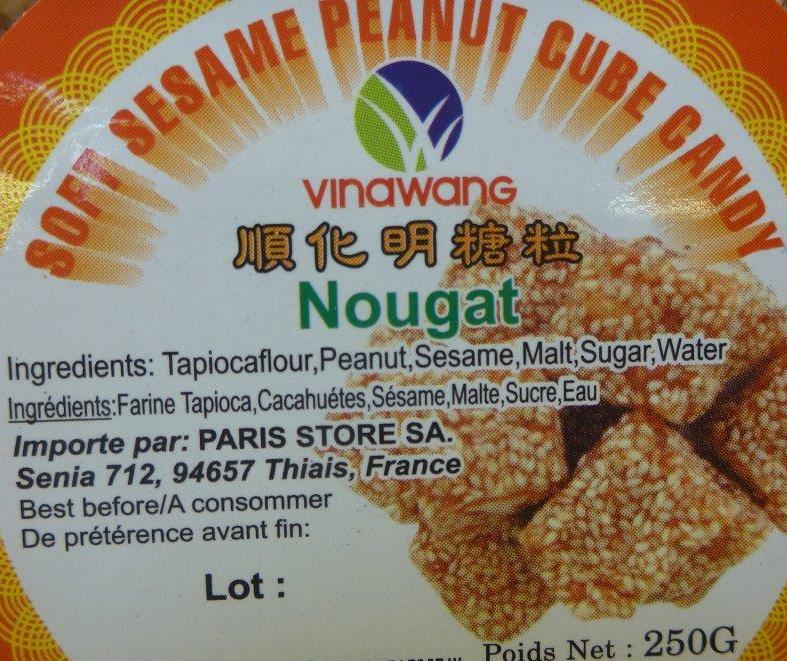 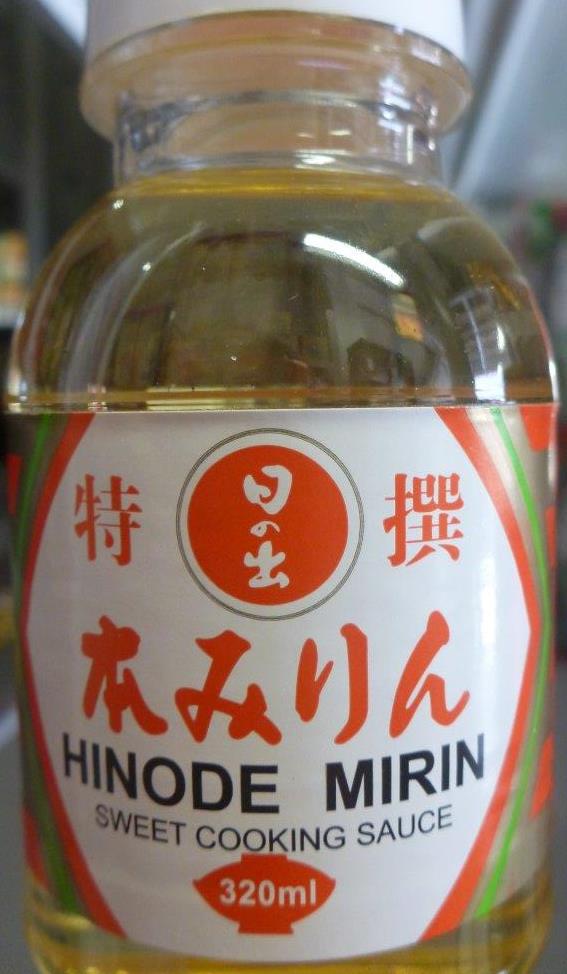 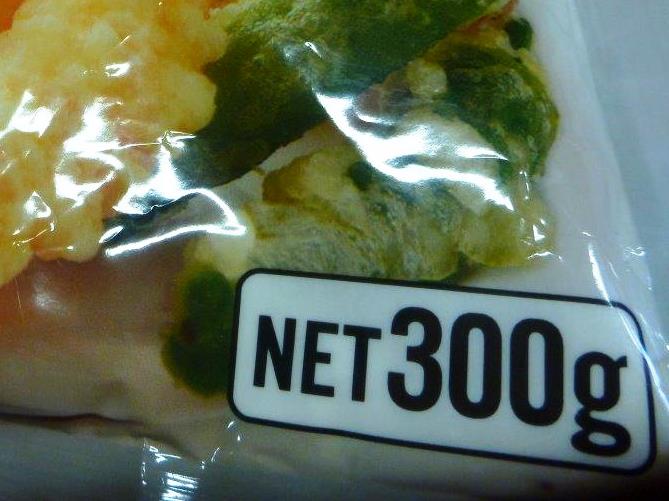 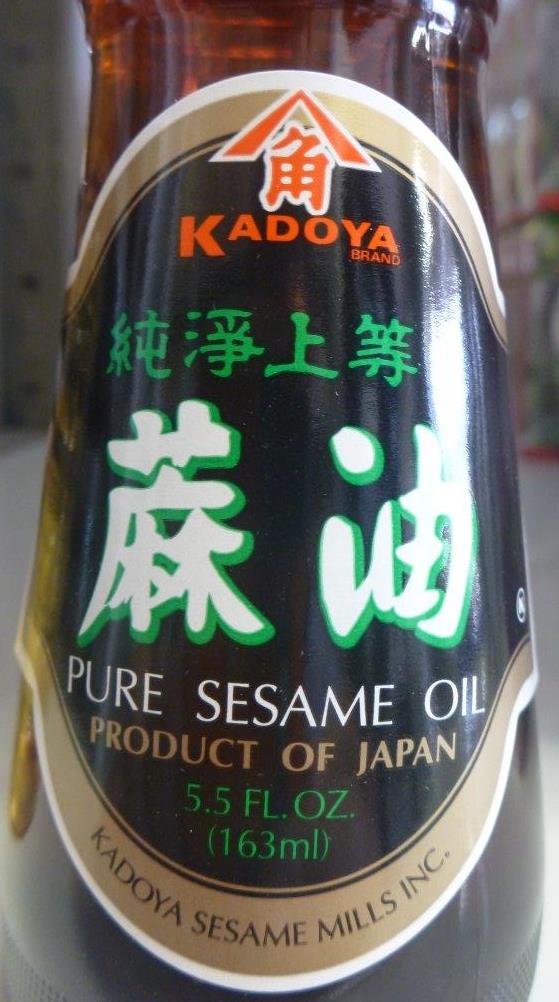 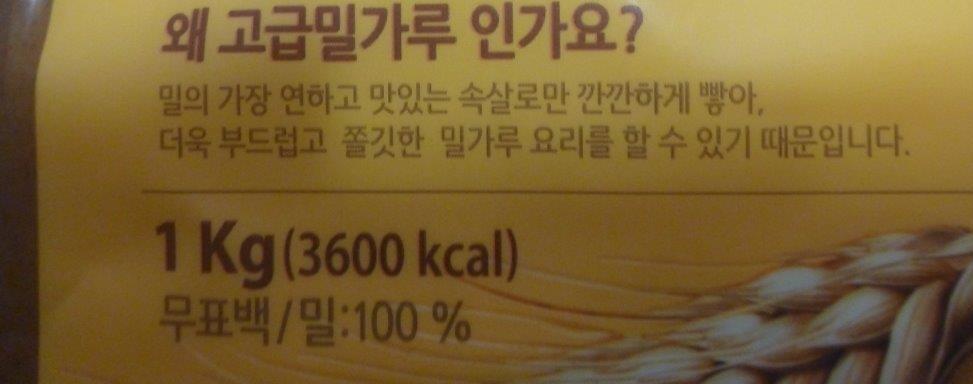 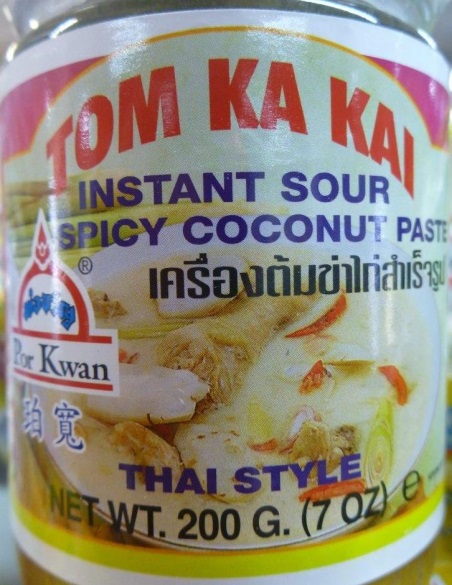 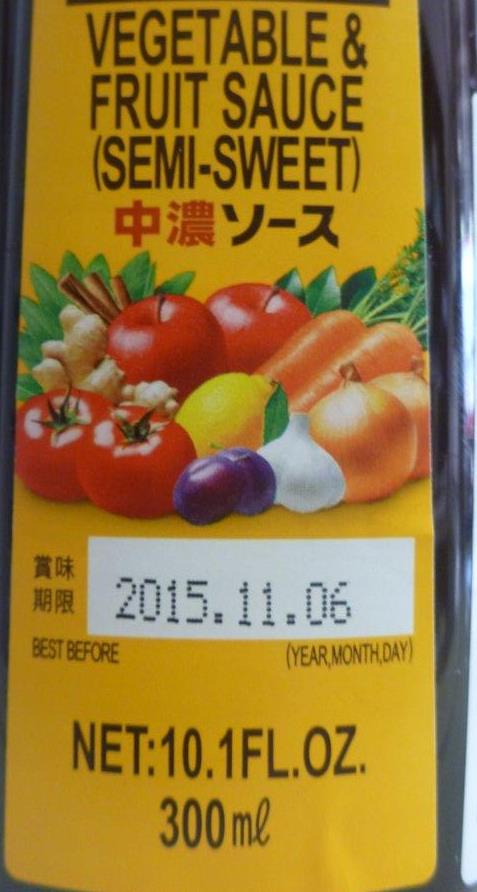 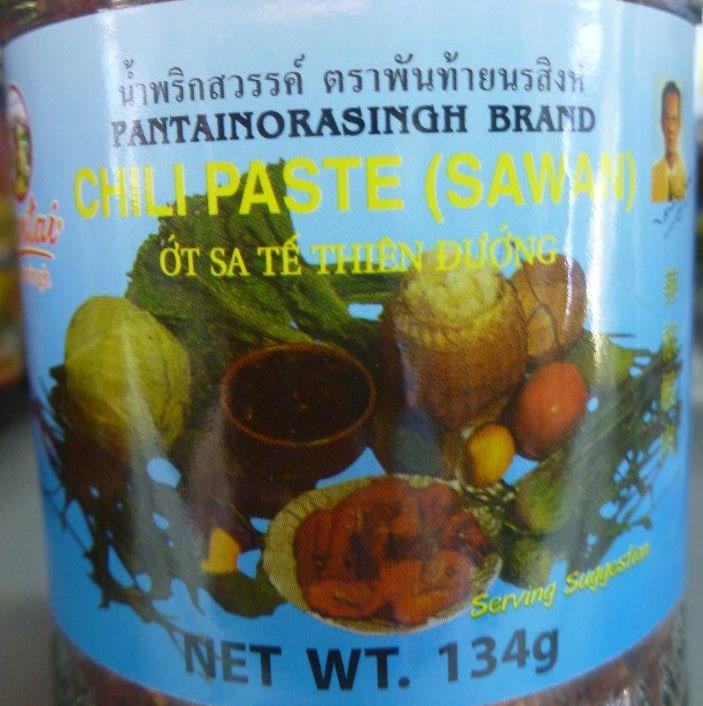 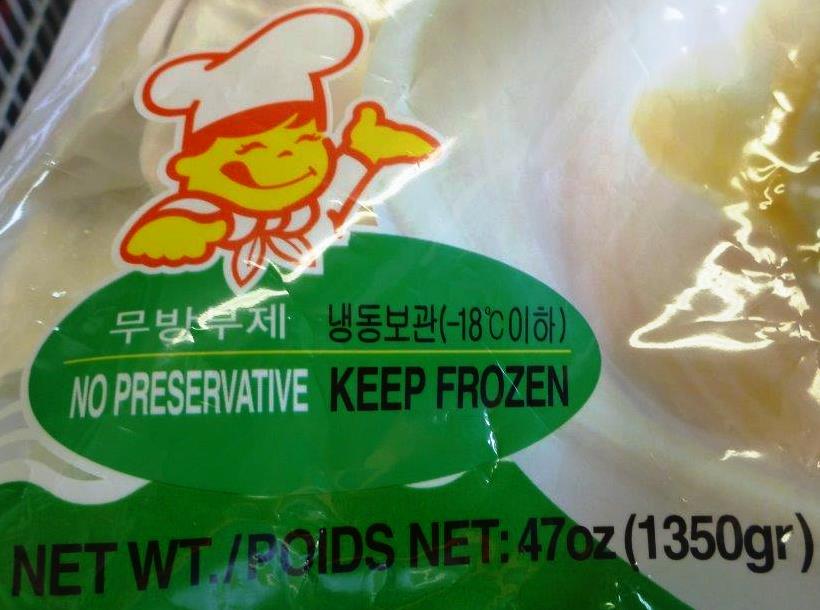 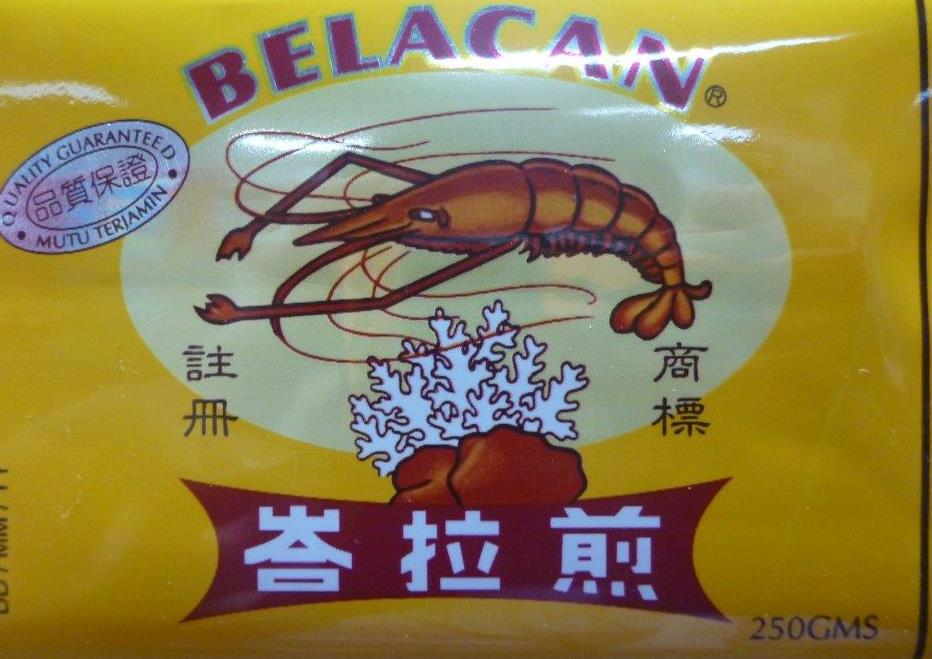 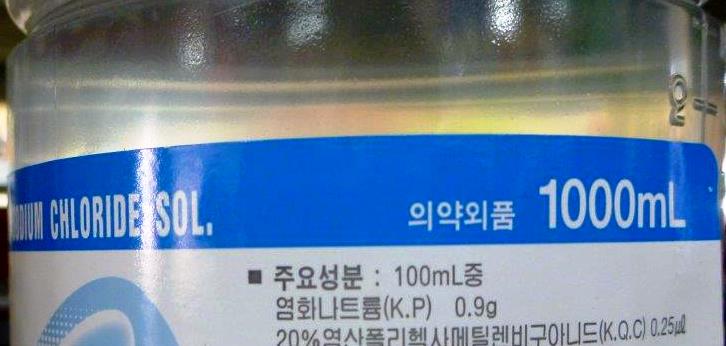 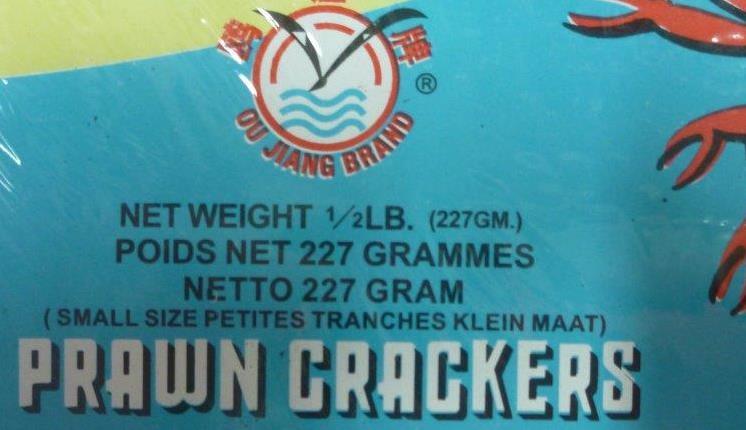 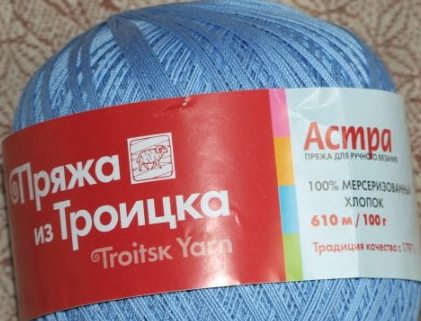 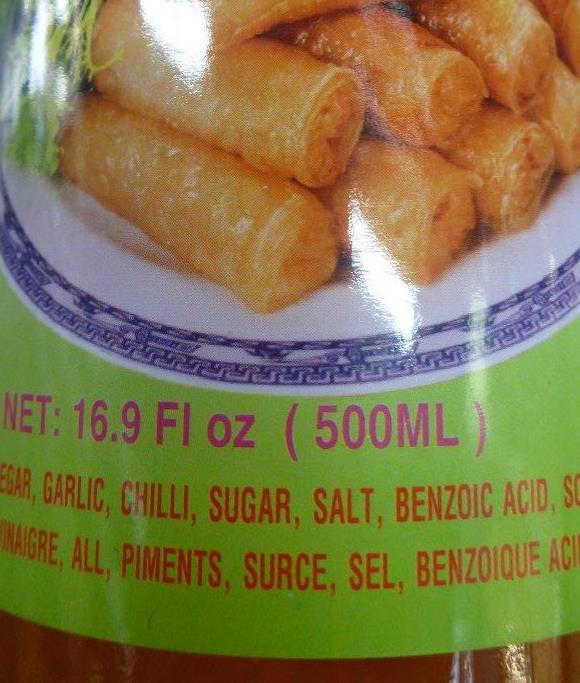 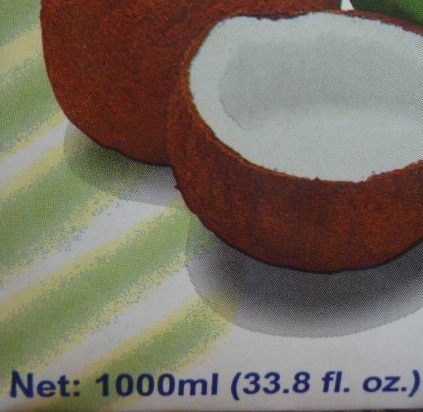 